ANEXO I - FORMULÁRIO DE INSCRIÇÃO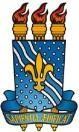 UNIVERSIDADE FEDERAL DA PARAÍBA GABINETE DA REITORIAAGÊNCIA UFPB DE COOPERAÇÃO INTERNACIONAL PROJETO MILTON SANTOS DE ACESSO AO ENSINO SUPERIOR – PROMISAESDADOS PESSOAISDADOS ACADÊMICOSDADOS BANCÁRIOS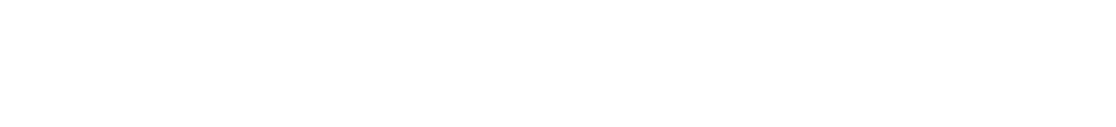 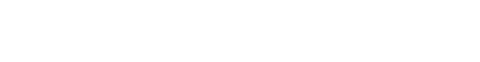 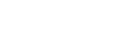 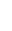 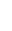 João Pessoa, 	/	/	  	ESTUDANTE - PEC-GNOME COMPLETO: 	NOME DO PAI: 	_ 	NOME DA MÃE: 	DATA DE NASCIMENTO: 	/	/	NACIONALIDADE: 	_ 	RNE: 		Situação Regular: Sim (	)	Não (	)CPF:  	ENDEREÇO NO BRASIL: 	TELEFONE: 	E-MAIL: 	CURSO: 	SEMESTRE E ANO DE INÍCIO: 	/	SEMESTRE/ANO PROVÁVEL CONCLUSÃO: 	/	_SEMESTRE LETIVO ATUAL:  	VALOR DO COEFICIENTE DE RENDIMENTO ACADÊMICO (CRA): 	Confirmação mediante apresentação de Histórico Escolar, conforme Edital de Seleção.Realiza atividade Extracurricular: Sim (	)	Não ( Anexar cópia em caso afirmativo.BANCO: 	_AGÊNCIA:  	Nº DA CONTA:  	